Муниципальное бюджетное дошкольное образовательное учреждение«Ваховский детский сад «Лесная сказка»Грамоты за участие в спортивных мероприятияхВоспитатель: Докучаева Н.И.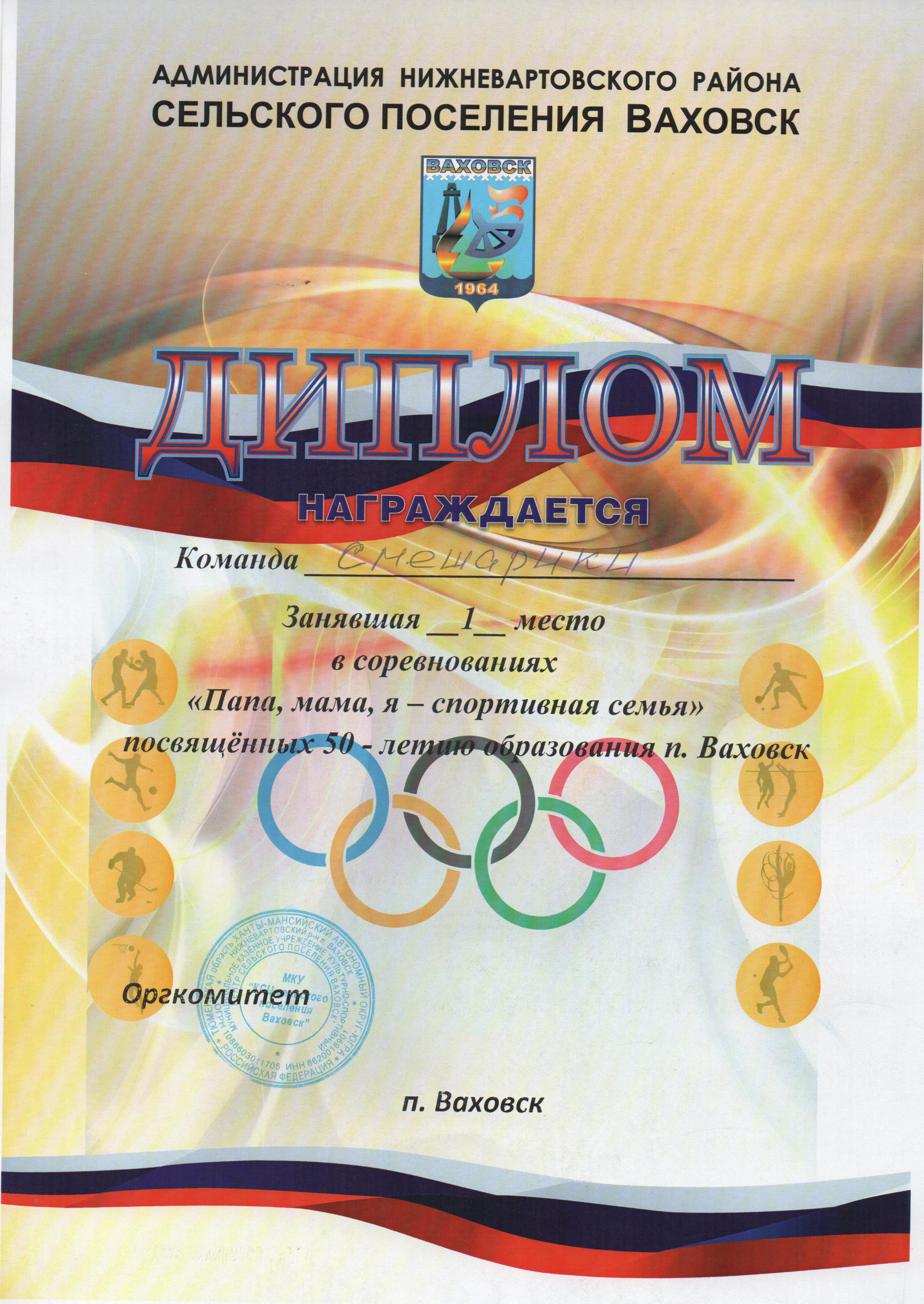 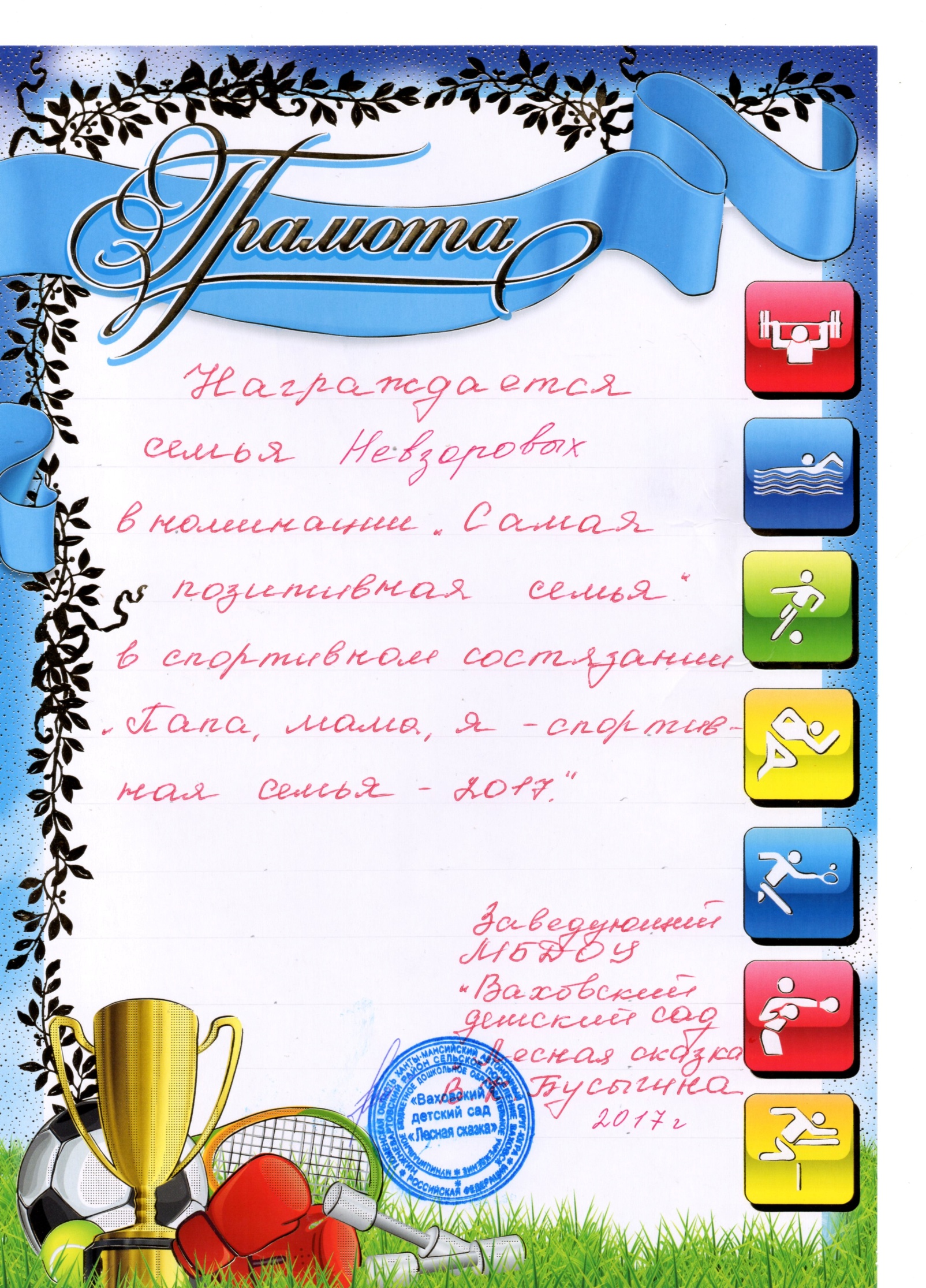 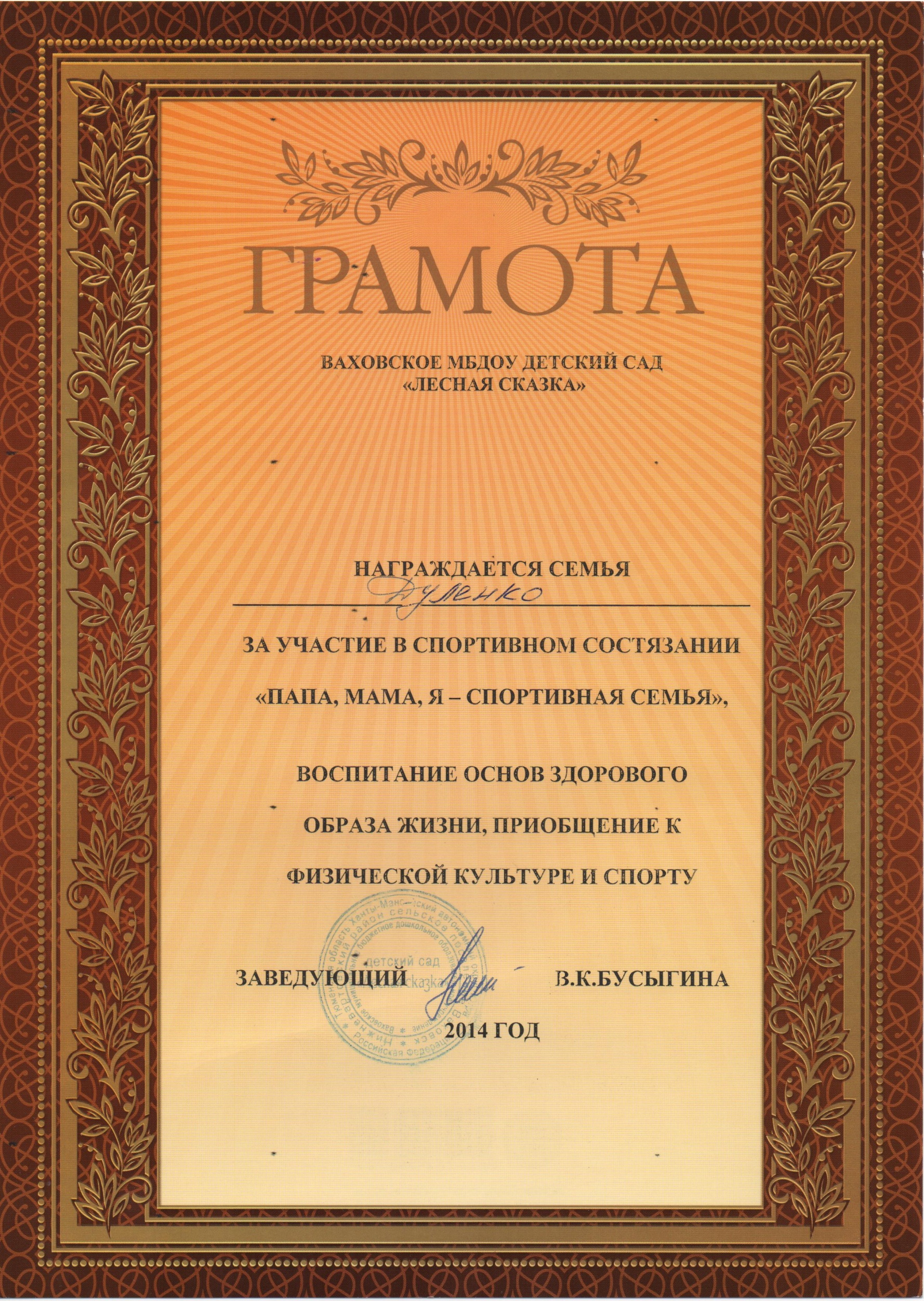 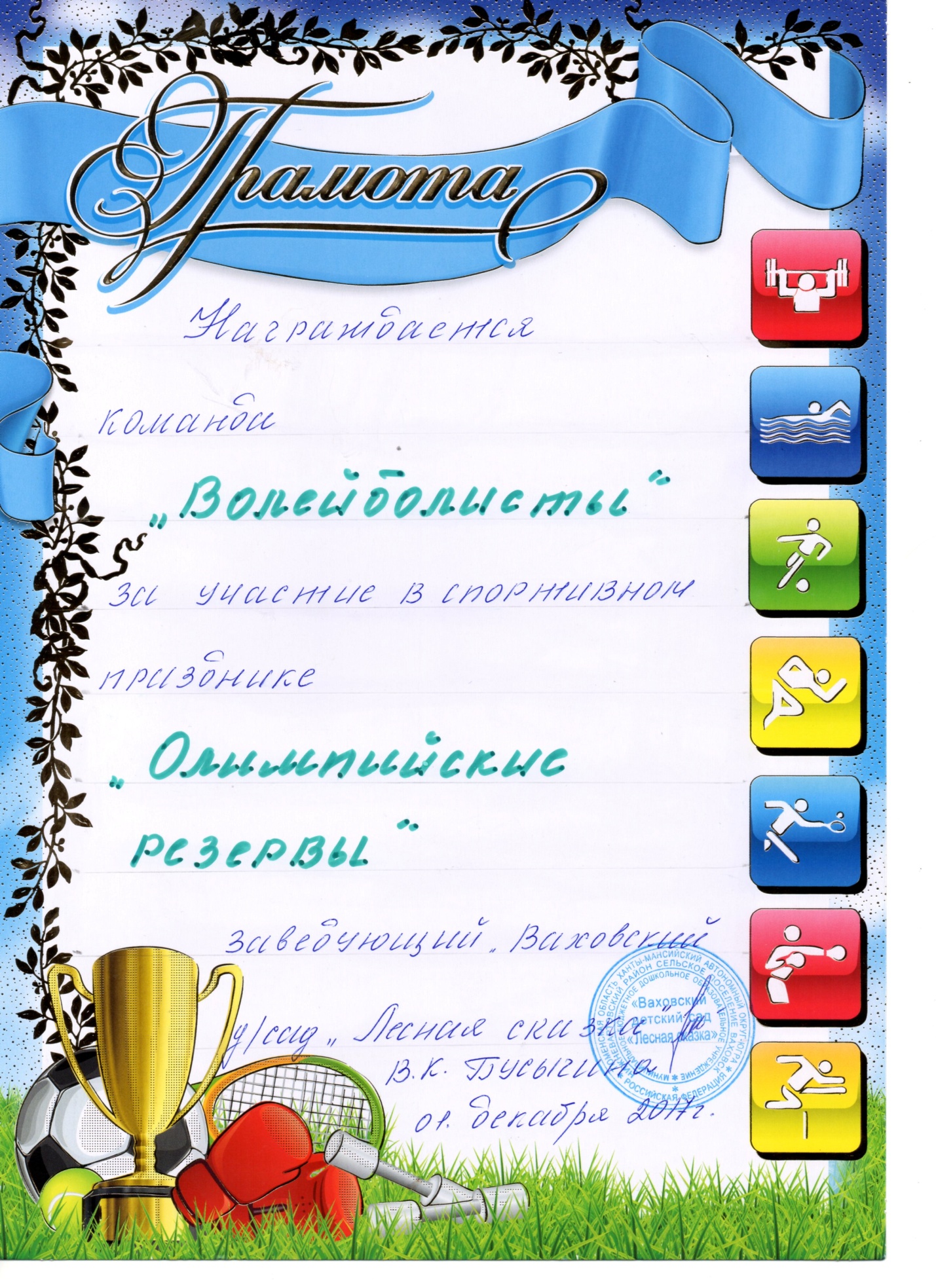 